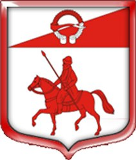 Администрация муниципального образованияСтаропольское сельское поселениеСланцевского муниципального района Ленинградской областиП О С Т А Н О В Л Е Н И Е30.01.2017                            					            	       	№ 15-п  Об установлении платы за пользование жилым помещением (платы за найм) для нанимателей жилых помещений по договорам социального найма и договорам найма жилых помещений муниципальногожилищного фонда           На основании  Решения Совета депутатов муниципального образования Старопольское сельское поселение Сланцевского муниципального района Ленинградской области от 27.01.2017 № 144, администрация Старопольского сельского поселения постановляет:  Утвердить ставку платы за пользование жилым помещением (платы за найм) для нанимателей жилых помещений по договорам социального найма и договорам найма  жилых помещений государственного или муниципального жилищного фонда для муниципального жилого фонда - расположенного в д.Старополье и д.Овсище в размере 7 рублей 46 копеек за 1 квадратный метр;- расположенного в д.Поречье и д.Морди в размере 5 рублей 97 копеек за 1 квадратный метр. 2. Контроль за исполнением постановления возложить на специалиста 1 категории  Редченко Н.В.Исполняющая обязанности главыадминистрации муниципального образования		                Г.Э.Лебедева